Ответы и критерии оцениванияМетодика оценивания выполнения тестовых олимпиадных заданий теоретического тураТаблица ответов на тестовые задания теоретического тураМаксимум за задания 80 балловТеоретические заданияЗадание 1Задание 1Произошло возгорание электроприбора в доме. Вы один (одна) дома. Опишите ваши действия при всех возможных вариантах развития событий При отсутствии прямой угрозы жизни и здоровью отключить электроприбор.Закрыть окна двери.Попытаться ликвидировать возгорание.Накрыть мокрой тканью.Вызвать пожарную охрану.Эвакуироваться.Сообщить соседям, родственникам.Встретить пожарную охрану.Максимум за задание – 40 баллов.Задание 2Установите соответствие между изображением дорожного знака и его наименованиемОценка задания. Максимальная оценка за правильно выполненное задание – 40 баллов.Задание 3Опишите последовательность вызова и сообщения информации о пожаре в противопожарную службу Позвонить  с сотового телефона 112 или 103Сообщить, что случилосьСообщить жилое здание, общественное или промышленноеСообщить адрес пожара, этаж, подъездСообщить удобный путь подъезда техникиСообщить нужна ли скорая помощьСообщить свою ФИОНе класть трубку, отвечать на вопросы оператораОценка задания. Максимальная оценка за правильно выполненное задание – 40 баллов.№ тестового заданияМаксимальный баллПорядок оценки тестовых заданий1-104За правильный ответ начисляется 2 балла.0 баллов выставляется за неправильный ответ, а также если участником отмечены несколько ответов (в том числе правильный).11-158За каждый правильный ответ начисляется 2 балла.0 баллов выставляется за неправильный ответ, а также если участником отмечены более двух ответов (в том числе правильные)ИТОГО80Общий итоговый балл определяется суммой баллов, полученных за каждое тестовое задание.Номер тестаВерный ответНомер тестаВерный ответНомер тестаВерный ответ1В6А11АГ2А7А12АГ3А8В13БВ4В9В14АВ5А10В15ВДПешеходный переходПересечение с главной дорогойДвижение запрещеноВелосипедная дорожкаПешеходное движение запрещено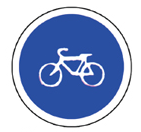 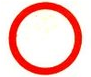 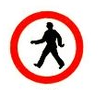 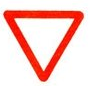 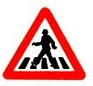 